			               บันทึกข้อความ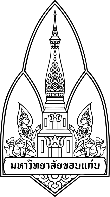 ส่วนงาน   ……………………………………………………… 	   โทร.  ……………………………..
ที่ ……………………………….		     วันที่           กุมภาพันธ์ 2566เรื่อง	ขอใช้บริการตรวจกระดาษคำตอบด้วยระบบคอมพิวเตอร์เรียน	ผู้อำนวยการสำนักเทคโนโลยีดิจิทัล          ด้วย คณะ/หน่วยงาน........................................................ ได้ดำเนินการจัดสอบ ............(รายละเอียด)........ ทั้งนี้ จึงมีความประสงค์ขอใช้บริการกระดาษคำตอบ OMR หรือ ตรวจกระดาษคำตอบด้วยระบบคอมพิวเตอร์ ตามรายละเอียดดังนี้	(...) เบิกกระดาษคำตอบ OMR  จำนวน ...... แผ่น	      (...) ส่งตรวจกระดาษคำตอบ จำนวน ..... แผ่น	(...) ประมวลผลกระดาษคำตอบ จำนวน ...... วิชา	      (...) วิเคราะห์ข้อสอบ จำนวน ...... วิชาและขอให้สำนักเทคโนโลยีดิจิทัล จัดส่งผลการตรวจประมวลผลฯ มายัง (นาย/นาง/นางสาว)...................................E- mail : ……………………………………..  ดังรายการต่อไปนี้	จึงเรียนมาเพื่อโปรดพิจารณา                                                         (.......................................) คณบดี/ผู้อำนวยการ/หัวหน้าส่วนงานที่ อว 660205.1/.....................  ลงวันที่ ...........................................(4) เรียน ...........(ผู้มีอำนาจลงนามในหนังสือส่งตรวจ)................................	สำนักเทคโนโลยีดิจิทัล ได้ดำเนินการให้บริการตรวจกระดาษคำตอบเป็ยที่เรียบร้อยแล้ว จึงขอแจ้งค่าบริการดังกล่าว เป็นจำนวนเงินทั้งสิ้น ........................ บาท (...............................................................................) โดยขอให้เบิกจ่ายโอนเงินเข้าเงินรายได้มหาวิทยาลัยขอนแก่น(ศูนย์คอมพิวเตอร์) เลขที่บัญชี 551-3-02656-1           (โดยเลือกประเภทการจ่ายเป็น JV ใบสำคัญ) และขอให้ทางคณะฯ ส่งหลักฐานการโอนเงินมายังหน่วยการเงิน สำนักเทคโนโลยีดิจิทัล จักขอบคุณยิ่ง            จึงเรียนมาเพื่อโปรดทราบและโปรดพิจารณาดำเนินการต่อไป                                                   ....................................................................                                                 (......................................................................)                                                 ตำแหน่ง.........................................................ลำดับที่รายวิชาจำนวนแผ่นที่ส่งตรวจจำนวนแผ่นที่ตรวจค่าประมวลผล/ค่าวิเคราะห์จำนวนเงินรวม(2) เรียน ผู้อำนวยการสำนักเทคโนโลยีดิจิทัล     เพื่อโปรดพิจารณาให้บริการ ดังนี้     ( ) หน่วยพัสดุ เบิกกระดาษคำตอบ OMR     ( ) ให้บริการตรวจกระดาษคำตอบ        โดย นางกนกวรรณ ไวยนนท์      ( ) หน่วยการเงิน คิดค่าใช้บริการ                 ...............................................                 (นายสมโภช พิมพ์พงษ์ต้อน)    ผู้อำนวยการกองบริหารงานสำนักเทคโนโลยีดิจิทัล(3)         อนุมัติตามเสนอ                ........................................................                 (.....................................................)                ตำแหน่ง ........................................                วันที่ .............................................